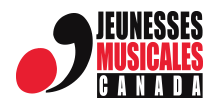 COMMUNIQUÉ DE PRESSEPOUR DIFFUSION IMMÉDIATELes Jeunesses Musicales Canada, Centre de ___________________________________Présentent :Des femmes, une voixAvec la soprano Magali Simard-Galdès, lauréate du Prix Maureen-Forester 16-17Les Jeunesses Musicales Canada, Centre de XXX présentent Des femmes, une voix, avec la soprano Magali Simard-Galdès, lauréate du Prix Maureen-Forester 16-17, le XXX à XXX à la Salle XXX. Au piano, Olivier Hébert-Bouchard. Ce concert met de l’avant des œuvres rares de compositrices, pionnières reconnues mais trop souvent négligées du récital moderne. Voix timides ayant évolué auprès des géants de l’histoire musicale, Clara Schumann, Fanny Mendelssohn et Alma Mahler ont contribué de façon inestimable au répertoire vocal en pavant la voie pour les compositrices du XXe et du XXIe siècle, dont la compositrice canadienne Ana Sokolovic. C’est ce langage tout féminin que Magali Simard-Galdès vous présente dans un répertoire audacieux, ponctué d'anecdotes sur la vie, les amours et les deuils de ces femmes unies par leur amour de la voix.La soprano québécoise Magali Simard-Galdès débute l’étude de la musique au violon à quatre ans. Promise à une carrière en médecine, elle change d’idée et se tourne vers sa passion : l’opéra. De 2010 à 2013, elle est trois fois lauréate du Premier prix du Concours de musique du Canada et, à l’hiver 2014, finaliste régionale du Metropolitan Opera National Council Auditions. Elle fait ses premiers pas sur la scène des concours internationaux en 2015 et participe au Hans Gabor Belvedere International Singing Competition à Amsterdam, puis au Wigmore Hall / Kohn Foundation International Song Competition à Londres. Elle a été membre de l’Atelier lyrique de l’Opéra de Montréal de 2014 à 2016, et elle fera en janvier 2017 ses débuts officiels à l’Opéra de Montréal. Magali bénéficie du précieux soutien de la Vancouver Opera Guild, qui lui a décerné le Career Development Grant de 2016, de la Fondation Jeunesses Musicales Canada et de la Fondation Jacqueline Desmarais pour les jeunes chanteurs d’opéra canadiens.Originaire de Trois-Rivières,  Olivier Hébert-Bouchard a étudié au Conservatoire de cette ville et à la Manhattan School of Music aux États-Unis. Il a complété des programmes de perfectionnement à l’Universität Mozarteum Salzburg d’Autriche, au Boston University Tanglewood Institute, à l’Académie Internationale d’Été de Nice, et à la Juilliard School. Gagnant de nombreux concours nationaux et internationaux, il se mérite une première place et le prix du jury des pairs à la Julia Crane International Piano Competition. Il est également lauréat de plusieurs concours, dont le Concours de musique du Canada, le Concours OSM Manuvie, le Prix d’Europe 2010 et celui du Toronto Symphony National Piano Competition.Programme musical:Fanny MENDELSSOHN (1805 -1847)Ihr Töne, schwingt euch fröhlichClara SCHUMANN (1819-1896)Sechs Lieder aus Jucunde, opus 23Was weinst du BlümleinAn einem lichten MorgenGeheimes Flüstern Auf einem grünen HügelDas ist ein TagO Lust, O LustTawnie OLSON (né en 1974)Three Songs on Poems by Lorri Neilson GlennDuskHubbards CoveDaybeakAlma MAHLER (1879-1964)Leise weht ein erstes BlühnFünf Gesänge: no 1 : HymneAna SOKOLOVIC (née en / born in 1968)Tänzer Lieder (extraits)I. Sur une étoileIII. DezemberIV. Wishing wellRebecca CLARKE (1886 -1979)June TwilightThe Cherry Blossom WandThe Seal ManCécile CHAMINADE (1857–1944)Les beaux jours vont enfin renaîtreLa lune paresseuseSi j’étais jardinierNous marchions sous la pluie fine***Billets : prix, contacts, emails, téléphone, webOrganisme à but non lucratif, les JMC ont un double mandat : favoriser la diffusion de la musique classique, en particulier auprès des jeunes, et soutenir les jeunes instrumentistes, chanteurs et compositeurs professionnels dans le développement de leur carrière tant sur la scène nationale qu’internationale. Grâce à un réseau de plus de 300 bénévoles qui accueillent leurs tournées tant en salles de concert que dans les écoles, les JMC ont été parmi les premiers organismes à diffuser des concerts de calibre professionnel dans les régions éloignées des grands centres urbains. Ainsi, depuis leur fondation en 1949, elles ont présenté partout au pays des dizaines de milliers de concerts destinés soit au jeune public, à la famille ou au grand public.www.jmcanada.ca-30-Source : Nom, email, téléphone